Прокуратура Раздольненского района разъясняет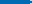 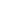 В соответствии со статьей 37 Конституции Российской Федерации признается право работников на забастовку как способ разрешения коллективного трудового спора.Если примирительные процедуры не привели к разрешению коллективного трудового спора (ст. 406 ТК РФ) либо работодатель (представители работодателя) или работодатели (представители работодателей) не выполняют соглашения, достигнутые сторонами коллективного трудового спора в ходе разрешения этого спора (ст. 408 ТК РФ), или не исполняют решение трудового арбитража, то работники или их представители имеют право приступить к организации забастовки, за исключением случаев, когда в соответствии с ч.ч. 1 и 2 ст. 413 ТК РФ в целях разрешения коллективного трудового спора забастовка не может быть проведена.Участие в забастовке является добровольным. Никто не может быть принужден к участию или отказу от участия в забастовке.Лица, принуждающие работников к участию или отказу от участия в забастовке, несут дисциплинарную, административную, уголовную ответственность в порядке, установленном ТК РФ, иными федеральными законами.Представители работодателя не вправе организовывать забастовку и принимать в ней участие.Заместитель прокурора района
Ю.Ю. Березовиченко